MALIET MARKING SCHEME PAPER 1  FORM   FOUR1.   (A)  i Physical geographyii Human geographyiii practical geography(B)    i  in the process of cooling after breaking away from the sun the interior of the earth cooled at a slower rate than the outer partii The weight of the overlying burden or materials exerts pressure on the core,resulting into high temperatures.iii Radioactivity-this is the process of breaking up of the nucleus of an atom.This is brought about by bombarding the nucleus with a stream of neutrons2.   (a) Natural vegetation is a plant cover that grows and spreads through natural means of seed dispersal without interference of external modifying influence.(b) 1.Trees are tall2.Trees have large trunks3.Trees have broad leaves4.Trees  are evergreen5.Trees have buttress roots6.Trees are close to each other3  (a) P-Batholith.Q –LaccolithR-Lopolith(b) As a result of subsequent violent eruptions leaving an enlarged crater.Subsidence where the weight of the cone collapses into magma chamber.4  (a) 1.close-ups2.Ground general views3 Ground oblique(b)  1.Help in study of human and economic activities.+2.They provide useful information on physical features.3.Help to deduce the climate of an area4.Useful in resource documentation/map making5 (a) –It is the continous circulation of water from the earth surface to the atmosphere.(b) –Evapotranspiration-Condensation-precipitation-Run off-Percolation/infiltrationSECTION B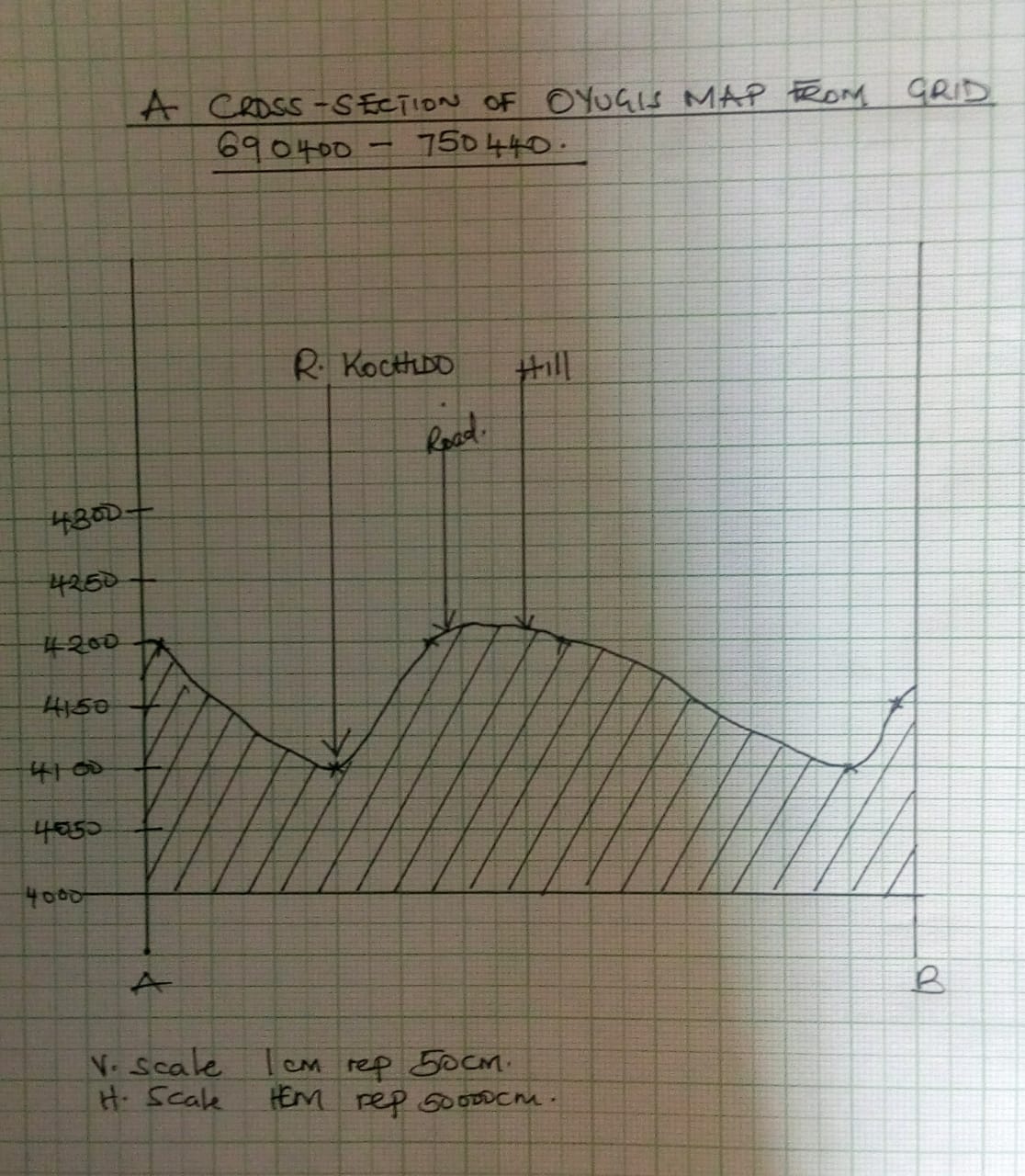 6 .A  (i) 34º30’E to 34º45’E(ii) 1:50,0001cm to rep 50,000 cm1cm to rep 500m(iii)  8418 is Itumbe 5828 m(iv)    6.7km+0.1B      (i) 326+  0°51’326º51ii.iii. Source of water in the area covered in the map-Rivers e.g R.Riana, Nyamaura, Mogusii-WHO  water holes-Dams Hunga dam.iv. Natural vegetation in the map.-scrub-woodland.-forest-Scattered  treesc. Calculate  V.E= Vertical scaleHorizontal scale=1:5000=  1     ÷    11:50,00=5000  50000=1   x   500005000          1=107  a  (i) Wind abrasion-it is a process  where by weathered  material is being transported by wing, it smoothens or scraps  rocks surfaces   it comes  into contact   with.ii. Name  two processes  of  wind  transportation                           (2mks)SuspensionSaltationSurface creep.B   i. Difference  between a rock pedestal and a mushroom  block                  (2mks)-Rock pedestal-These  are irregular pillars of rocks formed  by wind   erosion  through    a abrasion-Mushroom block – is  formed when a rock with uniform   resistance  is croded from the base smoothened & polished  by  varied  rates of abrasion.7.c    i. Factors that makes wind an effective agent of erosion in arid areas               (2mks)i. Dunes- These are low ridges or hillocks of drifted sand resulting fro wind  transportation   and deposition.ii. Drass- These are large desert  features which are similar to self  dunes and transverse  dunesiii .Loess- Are formed when the desert  sand dust storms pick up loose dust materials and transport and deposit them in neighboring  regions.(ii) Characteristics  of barchans .                                       (3mks)-Crescent/moon shaped-smooth gentle windward slope-Steep concave leeward  slope-Has  2  horns/curved edges-Occurs individual  or in groupsd.    (i) Mesas- are extensive  flat-topped residual tablelands  which are generally  capped  with  resistant rock –stratum in  arid  and semi-arid areas.ii.Buttes- are small but prominent  residual flat-topped hills usually capped with  resistant rock- stratum  which remain  after  denudation of a plateau in arid& semi arid areas.E.(i). Preparation you would make before the study(i) Choose the methods of data collection.(ii) Prepare questionnaire   with the help of the teachers.(iii) Assembly the necessary tools(iv) Prepare a working schedule.(v) Divide  the  students  into groups.(ii) Problems encountered during the field study          (3mks)(i). Researcher  may full sick during the study .(ii) Respondent  may become  unco-operative or  may fail to keep time.(iii). Language barrier between the researcher & respondents  hence may call for an interpreter  finally flowing down the process of the study(iv) Transport problem- vehicle which the researcher is travelling  may break down.8a.(i) How the following factors may influence  the climate of an areaLatitude                                                                                      (2mks)1 .Areas near equator experiences higher temperatures than those farther away2.It also influences the seasonal variation of rainfall i.e. North of topics requires rainfall from March-July3.It also influences pressure i.e. pressure is higher at the pole equatorial region(ii) Ocean currents1.Climate is affected when the prevailing winds blow onshore2.Prevailing winds are cooled by cold ocean currents as they blow inland3.moist onshow winds blowing over warm ocean currents are warmed hence resulting into rainfall on land.(iii) Distance from the sea1.Temperature of places near the sea are modified by the  sea2.Winters in coastal regions are mild due to warming effect of the sea3.Areas near the sea receive more rainfall than areas far away from the seaB  (i)  A-warm temperature western margin climateB-Equatorial climateC-Desert climate(ii) -Temperatures ranges 21°C in summer to 10ºC or less in winter-During summer, trade winds blow off-shore hence the area is dry with clear skies.-During winter, onshore trade winds results into cyclonic rainfall-Rainfall amounts vary from 500mm to 900mm depending on location and altitude-Hot and cold local winds i.e sirocco blows from Sahara towards Mediterranean.C  (I) –L.victoria-Hills i.e Asego,Naya hills.(II) –To study the effects of climate to this region-To find out factor influencing climate of the region-To study the relationship between climate and vegetation of the area(III) –Increased rainfall-Effect on agriculture-Disruption of natural EcosystemEnvironment becoming hotter9a   (i) Define the term soil                                                          (  2mks)-Soil is the uppermost surface layer of unconsolidated material which liesd on the surface of the  earth and in which plant grow.(ii) Name two types of soil according to texture                                           (2mks)-Loam-silt-Sand gravelb. (ii) Briefly  explain how the following  factors influence soil formation(i) Climate                                               (4mks)-Rainfall affects the rate at which some land forming processes such as leaching can occer-High  temperature increase the rate of weathering and alson accelerate the rate of bacterial acticity  whcich generates some  organic  matternin the soil-Climate influence s the process  of erosion by water, wind and ice.ii.Living organism                   (4mks)-The assist  in braking down the rock through borrowing, ploughing and root penetration-They influence the chemical composition by adding/removing organic acid solution/minerals.-Borrowing/digging influence soil erosion(i)Differentiate between soil profile and catena                                (2mks)- Soil profile is vertical arrangement  of different layers of soil from the surface to the bedrock which soil catena is the sequence of different soils down a  slope on the surface of the land                                                                                                       (2mks)ii. List three processes which influence  development of soil profile                  (3mks)-salinization-zolidization-calcificationFerrolizationPodzolizationD. Explain how the following human activities lead to soil erosion(i) Continous ploughing (2mks)-This  weakens the soli  structure  making it easy to the agent of erosion to carry it away.ii. Cutting down trees                    (2mks)-This exposes the soil to the agents of soil erosion, the ground is left bare.e. Identify four consequences  caused  by severe soil erosion in an area                (4mks)(i)Soil water washed into water bodies contains agro-chemicals that are harmful to aquatic lifeii. eater reservoir gets reducing their capacity and affecting their efficiency in h.e.p production reducing the amount of water available for irrigation.iii.When gullies are deepened to the water table underground water is  is exposed. Some water  flow s out as stream while the rest evaporates hence water is lowered leading to scarcity of water .(iv)The productive top soil is lost for ever and only unproductive strongly soil is left behind this reduces agricultural productivity of the land.10.	(a)	Name the first two planets of the solar system.-  Mercury	(1 mark)-  Venus	(1 mark)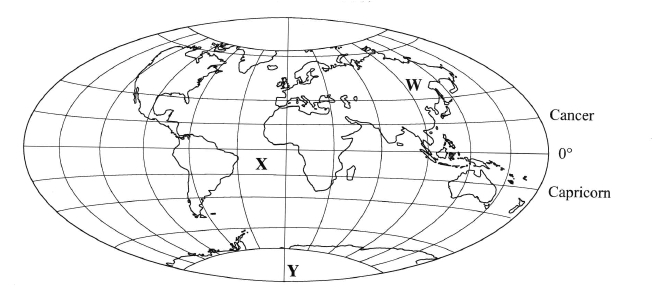 (b)	Explain the origin of the earth according to the Nebula Cloud Theory.	(8 marks)-  The explosion of the stars led to the formation of a huge cloud of gases(hydrogen and helium), dust and ice particles.-  This cloud whirled, cooled and condensed to a disc shape.-  The gravitational attraction within the materials increased cause the particles tocompact.  Some particles broke from the edge of the disc and whirled.-  The compacted particles swirled faster towards the centre of the disc in differentdirections.  As they whirled they cooled or solidified to form the planets.-  This swirling caused particles to collide losing a little energy at a time.-  The middle of the spinning disc condensed to form the sun while the materialspinning around condensed into large chunks of materials called planetoids.-  The planetoids collided and coalesced into large bodies called planets.-  The earth is one of the planets.-  The centre of the disc formed the sun.4 x 2 = 8 marksUse the map below to answer questions (c)(i)(c)	(i)	Name:the continent marked W  - Asia.the ocean marked X -  Atlantic.the line of longitude marked Y - Prime/Greenwich meridian.	(3 marks)(ii)	Give two reasons why the earth has a spherical shape.-  The earth experiences the force of gravity pulling towards the centre whichcreates a rounding effect on its shape.-  The North and South poles experience centripetal force which constantly pulltowards each other causing the flattening at the poles.-  At the equator the earth experiences the centrifugal force which causes thebulge.Force 1 x 2 = 2Shape 1 x 2 = 2NB: F can score on its own. “S’  must be tied to “F” to score.(iii)	State four effects of the rotation of the earth on its axis.-  It causes the occurrence of day and night /apparent movement of the sun fromEast to West.-  It causes difference in time between places over the earth’s surface.-  It causes deflection of winds / ocean currents.-  It causes differences in atmospheric pressure on the surface of the earth.-  It causes ocean/sea tidesAny 4 x 1 = (4 marks)(d)	Describe the structure of the earth’s crust.-  It’s rocks are generally brittle/solid.-  The earth’s crust extends between 6 to 80 km.-  It is divided into two layers - sial (continental crust) and sima (oceanic crust).-  The sial rests on the sima-  The sial contains mainly silica and aluminium.-  The sima contains silica, magnesium and iron.-  The sial is lighter/has a density of 2.65 to 2.70 gm per cc.-  The sial has mainly granitic rocks.-  The sima has basaltic rocks.-  The sima is heavier/has a density of 2.7 to 3.0 g/cc-  The sima is fairly flexibleAny 4 x 1 = (4 marks)Economic activitiesEvidenceAgricultureCotton storeTransportBricks worksCommerce tradeRoadsTourismMarket/shops lodges